Publicado en Gijón, Asturias  el 24/05/2022 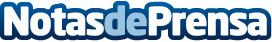 Hospital Begoña instala equipos de tratamiento de aire con tecnología ActivePure® El Hospital Begoña de Gijón ha instalado en sus salas de espera unidades de tratamiento de aire portátiles Beyond Guardian Air® con Tecnología ActivePure® para reducir muy significativamente la carga microbiológica del aire y las superficies en estos espacios del centroDatos de contacto:Maria N. Beltrán985332122Nota de prensa publicada en: https://www.notasdeprensa.es/hospital-begona-instala-equipos-de-tratamiento Categorias: Nacional Medicina Sociedad Asturias Innovación Tecnológica http://www.notasdeprensa.es